NAME:	DATE:	CLASS:    	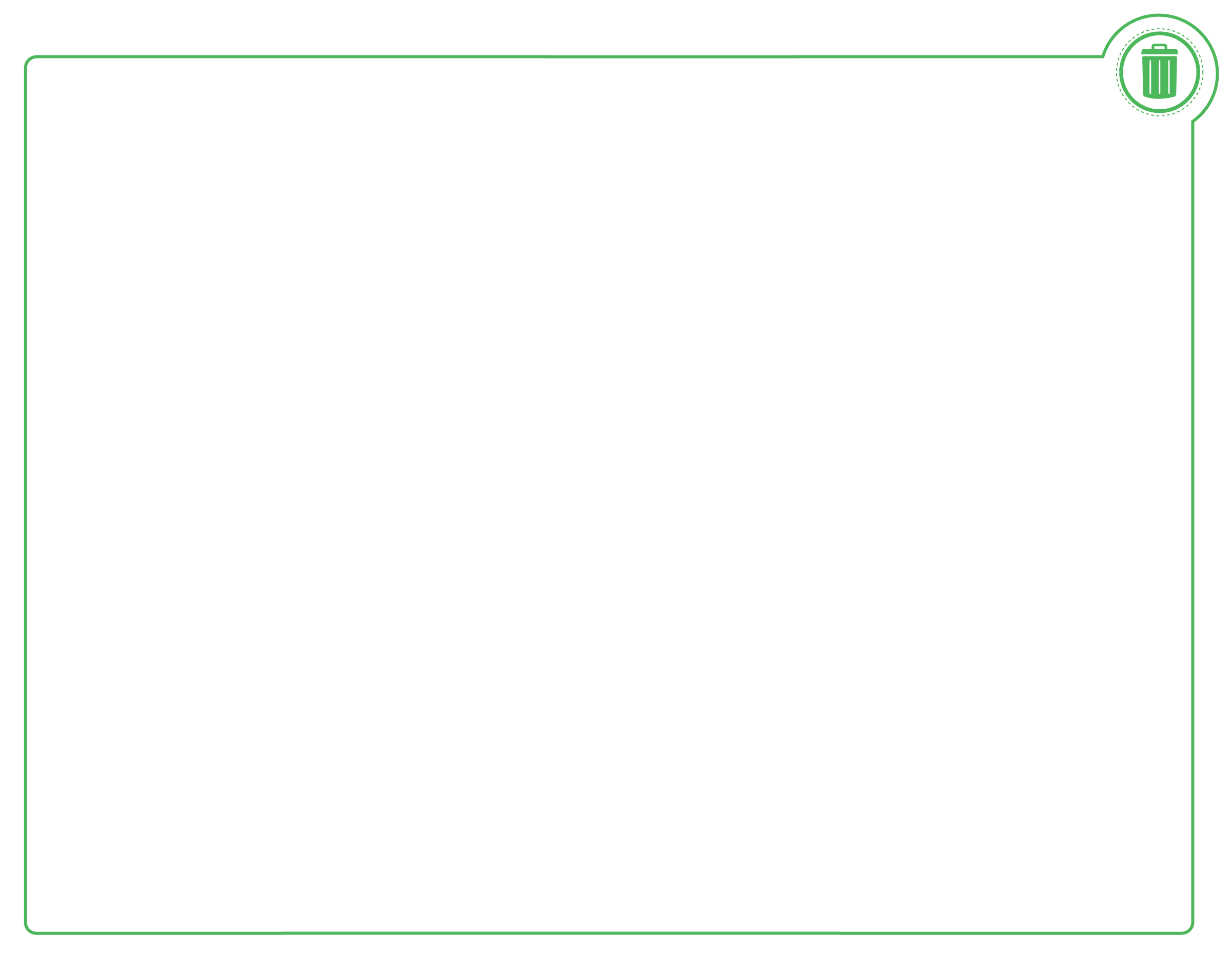 Upcycled Product Design Rubric© EcoRise Youth Innovations & Representaciones Inteligencia Sustentable, 2015ObjectiveExemplary3DMastery3Developing2Needs Support1CommentsDemonstrates knowledgeStudent can describe in detail at any point during the process how s/he envisions the final product and how they intend to reach their goal. Student demonstrates that he or she thoroughly understands the principles of upcycling.Student demonstrates that he or she mainly understands the principles of upcycling.Student demonstrates that he or she has a limited understanding of the principles ofupcycling.CraftsmanshipShows originalityDesign is unique, and displays elements that are totally their own. Evidence of detail, pattern or unique applications.Student shows remarkable creativity in this highly original work.Student shows some creativity in this work.Student could use some support in showing creativity and developingoriginal work.Shows diligenceClass time was used wisely. Much time and effort went into the planning and design of the project. Student clearly planned and thought carefully about this project; the product is well thought out and designed.Product shows evidence of some planning and refining.Product shows little evidence of planning or refining.Creates functional productStudent has taken the technique being studied and applied it in a way that is totally his/her own work. Product clearly has a function.Product clearly has a function; it will be appreciated/used after the competition.Product has some functionality and is likely to be appreciated/used after the competition.Functionality of product is not clear or obvious; it likely will not be used after thecompetition.Communicates understandingStudent can orally summarize the project to fully convey what he or she learned about upcycling. Subject area mastery is demonstrated through end result project.Student can orally summarize the project to fully convey what he or she learned about upcycling.Student can orally summarize the project to convey some understanding of what he or she learned aboutupcycling.Student could use some practice and support to better share knowledge orally.